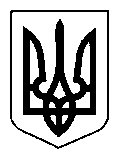 УКРАЇНАЩАСЛИВЦЕВСЬКА  СІЛЬСЬКА  РАДАГЕНІЧЕСЬКОГО  РАЙОНУ  ХЕРСОНСЬКОЇ ОБЛАСТІ   РІШЕННЯСХХХІІ  СЕСІЇ   VІІ  СКЛИКАННЯвід _ 09.11.2020 р.   №   2713_ Про внесення  змін  до  рішення CVIII   сесії Щасливцевської сільської ради VІІ скликання  від 24 грудня 2019 року № 1980«Про  бюджет  села  Щасливцеве  на 2020 рік».  	21307516000Відповідно до статей  22,23,72, 78, 85  та статті  91 Бюджетного кодексу України та керуючись статтею 26 Закону України «Про місцеве самоврядування в Україні»,  сільська рада ВИРІШИЛА:13Внести зміни до рішення CVIII сесії Щасливцевської сільської ради                   VІІ скликання  від 24 грудня 2019 року № 1980 «Про бюджет села  Щасливцеве  на  2020 рік», а саме:1.1  Збільшити  доходи  загального   фонду  сільського   бюджету  на   суму 852000 гривень, у тому числі:  за  ККД 18010500 «Земельний податок з юридичних осіб» на суму 225000 гривень, за ККД 18010600 «Орендна плата з юридичних осіб» на суму 362000 гривень, за ККД 18010900 «Орендна плата з фізичних осіб» на суму 188000 гривень, за ККД  14040000 «Акцизний податок з реалізації  суб’єктами господарювання роздрібної торгівлі підакцизних товарів» на суму 77000 гривень.1.2. Збільшити видатки загального фонду  сільського  бюджету  згідно з  додатком  1 до  цього  рішення. 1.3. Затвердити зміни до додатку № 4 до рішення CVIII сесії Щасливцевської сільської   ради  VІІ  скликання від 24 грудня 2019 року    № 1980 «Про  бюджет  села  Щасливцеве  на 2020 рік» міжбюджетні трансферти на 2020 рік, які фінансуватимуться за рахунок коштів сільського бюджету, згідно з додатком 2 до цього  рішення.1.4. Затвердити зміни до додатку № 6 до рішення  CVIII сесії Щасливцевської  сільської  ради  VІІ скликання  від  24  грудня  2019  року  № 1980 «Про  бюджет  села  Щасливцеве на 2020 рік» переліком місцевих (регіональних) програм, які фінансуватимуться за рахунок коштів сільського бюджету, згідно з додатком 3 до цього  рішення.2. Головному бухгалтеру сільської ради Слойковій Н. М. внести   відповідні зміни  до  бюджетних призначень  сільського  бюджету  на  2020  рік.3. Контроль за виконанням покласти на постійну депутатську  комісію з  питань  бюджету, управління комунальною власністю.       Сільський голова                                                           В. ПЛОХУШКО